评奖评优业务培训会安排一、辅导员专场培训会时间：9月15日9:00-10:30地点：文潭楼四楼报告厅参会人员：学办主任，大二及以上带班辅导员二、学生专场培训会时间：9月15日12:00-13:30参会人员：大二及以上学生方式：本次培训采用线上直播，进入直播间有以下三种方式：1.点击链接 https://zhibo.chaoxing.com/85286412.打开“学习通”APP，输入邀请码：FEMH18673.扫描下方二维码https://zhibo.chaoxing.com/8589026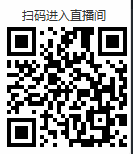 